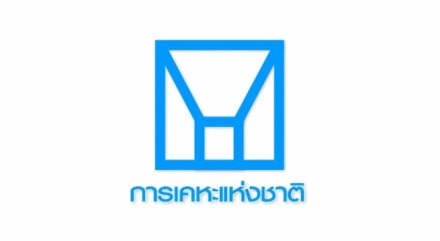 สรุปสาระสำคัญ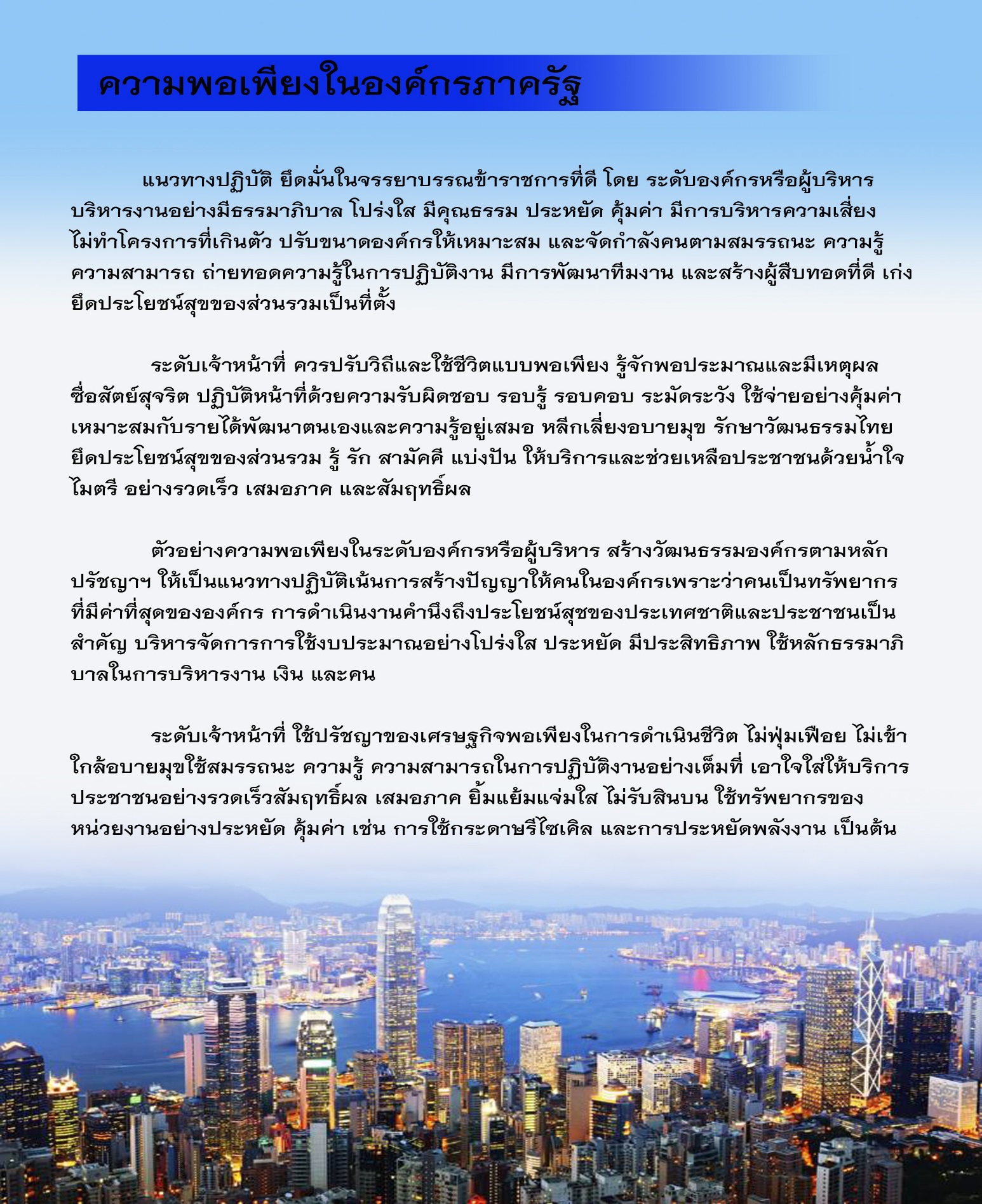 มีผลต่อการเคหะแห่งชาติอย่างไร (ถ้ามี)หมายเหตุ : ประมาณ 2-3 หน้าเท่านั้นTitle / ชื่อเรื่อง : ความพอเพียงในองค์กรภาครัฐความพอเพียงในองค์กรภาครัฐความพอเพียงในองค์กรภาครัฐReference / ข้อมูลอ้างอิง : https://sites.google.com/site/soponk99/khwam-phx-pheiyng-ni-xngkhkr-phakh-rathhttps://sites.google.com/site/soponk99/khwam-phx-pheiyng-ni-xngkhkr-phakh-rathhttps://sites.google.com/site/soponk99/khwam-phx-pheiyng-ni-xngkhkr-phakh-rathAuthor / ผู้เขียน :นางประภาพร  ตุมรสุนทรPosition / ตำแหน่ง :พ.บริหารงานทั่วไป 7E-mail :Date / วันที่เขียน : ช่วยในการดำเนินชีวิตและทำงานให้มีประสิทธิภาพและช่วยประหยัดทรัพยากรในองค์กรได้